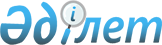 Об утверждении нормативов субсидий по направлениям субсидирования на развитие племенного животноводства, повышение продуктивности и качества продукции животноводства на 2017 годПостановление акимата Северо-Казахстанской области от 13 июля 2017 года № 278. Зарегистрировано Департаментом юстиции Северо-Казахстанской области 14 июля 2017 года № 4258
      В соответствии с пунктом 5 Правил субсидирования развития племенного животноводства, повышения продуктивности и качества продукции животноводства, утвержденных приказом Заместителя Премьер-Министра Республики Казахстан-Министра сельского хозяйства Республики Казахстан от 27 января 2017 года № 30 "Об утверждении Правил субсидирования развития племенного животноводства, повышения продуктивности и качества продукции животноводства" (зарегистрирован в Реестре государственной регистрации нормативных правовых актов Республики Казахстан № 14813), со статьей 27 Закона Республики Казахстан от 6 апреля 2016 года "О правовых актах", акимат Северо-Казахстанской области ПОСТАНОВЛЯЕТ: 
      1. Утвердить нормативы субсидий по направлениям субсидирования на развитие племенного животноводства, повышение продуктивности и качества продукции животноводства согласно приложению к настоящему постановлению.
      2. Контроль за исполнением настоящего постановления возложить на коммунальное государственное учреждение "Управление сельского хозяйства акимата Северо-Казахстанской области".
      3. Настоящее постановление вводится в действие со дня его первого официального опубликования и распространяется на правоотношения, возникшие с 28 февраля 2017 года. Нормативы субсидий  по направлениям субсидирования на развитие племенного животноводства, повышение продуктивности и качества продукции животноводства
					© 2012. РГП на ПХВ «Институт законодательства и правовой информации Республики Казахстан» Министерства юстиции Республики Казахстан
				
      Аким

      Северо-Казахстанской области

К. Аксакалов
Приложение к постановлению акимата Северо-Казахстанской области от 13 июля 2017 года № 278
№ п/п
Направление субсидирования
Единица измерения
Нормативы субсидий на 1 единицу, тенге
1
Организация искусственного осеменения маточного поголовья крупного рогатого скота в личных подсобных хозяйствах и сельскохозяйственных кооперативах
голова
5380,0
2
Удешевление стоимости приобретенного племенными и дистрибьютерными центрами специальной техники и технологического оборудования, используемого для хранения и организации искусственного осеменения маточного поголовья сельскохозяйственных животных
единица
49 % от затрат
3
Удешевление стоимости производства и переработки кобыльего молока
килограмм
60,0
4
Удешевление стоимости производства конины
килограмм
92,0
5
Удешевление до 50% стоимости затрат на корма сельскохозяйственных животных:

Молочное скотоводство 

Мясное скотоводство

Свиноводство 

Овцеводство

Коневодство

 
голова
94 800,0

66 600,0

7 500,0

1 060,0

1 585,0